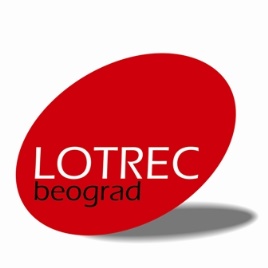 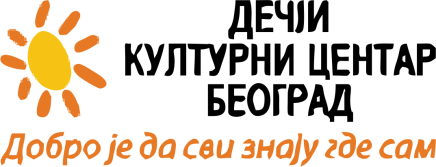 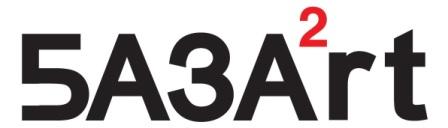 Dragi nastavnici,Pozivamo vas da učestvujete u kreativnim dramskim radionicama koje su dizajnirane upravo za vas, s ciljem da vam pomognu da unapredite svoj rad s dramskim grupama u školi. Naša ideja je da vam omogućimo da lično steknete dramsko iskustvo, kako biste bolje razumeli zahteve koje stavljate pred svoje učenike. Radionice će se održavati dva puta mesečno u Dečjem kulturnom centru Beograda. Svakog drugog i četvrtog ponedeljka u mesecu, od 19.00 do 21.00 čas, članovi BAZAART-a će biti spremni da vas povedu putevima dramske kreativnosti.  Zašto nastavnik treba da učestvuje u dramskim radionicama? Da bi kroz iskustvo, stekao kompetentnost. Dramsko i pozorišno stvaralaštvo je kompleksno i zahtevno. Obuhvata brojne oblike komunikacije koji imaju svoja pravila i zakonitosti. Zakonitosti dramske komunikacije se uče; niko ih ne poznaje unapred, bez obzira na urođenu darovitost. Najbolji, a verovatno i jedini način da se usvoje dramska pravila je učestvovanje u dramskom stvaralačkom činu. Lično iskustvo daje nam najpotpuniji uvid u svu složenost dramske strukture. Da bismo izrazili svoju ideju i preneli je drugima, neophodno je da poznajemo procese dramskog stvaranja i izražavanja. Moramo imati sopstveno stvaralačko iskustvo. Zašto je važno da nastavnik koji vodi dramsku grupu i sam ume dramski da se izrazi?Da bi razumeo šta traži od svojih učenika. Kada radi s decom i učenicima, nastavnik mora da razume kako se oni osećaju: kako doživljavaju scenski prostor, partnersku igru, svoj dramski lik, radnju, događaj. Ako shvata osećanja učenika, moći će da ih vodi kroz dublje razumevanje svih dramskih elemenata i pomogne im da ih usvoje i nadgrade. Naše radionice imaju upravo to za cilj: da omoguće nastavnicima da prožive dramska iskustva, da bi bolje razumeli poziciju dece i mladih sa kojima rade.  Koju neposrednu korist dobija nastavnik od učešća u radionicama?Radionice su nastavnicima višestruko korisne: Za osmišljavanje dramskog rada: Na radionicama ćemo se upoznati s osnovnim dramskim pojmovima: dramski sukob, dramski lik, dramska radnja itd. Učićemo da dramski mislimo i da se jasnije i snažnije dramski izražavamo. Za vođenje dramskog rada: Naš tim će vam ponuditi raznovrsne tehnike koje već sutradan možete primeniti u radu sa svojim grupama – od vežbi zagrevanja, do upoznavanja različitih pozorišnih medija u kojima je moguće predstaviti kreativni materijal: verbalni teatar, pokret, slika, video, muzika i drugo. Za vaš lični javni nastup: Kroz vežbe, popravićemo glasovnu artikulaciju, osloboditi gest i pokret i unaprediti druge paraverbalne načine izražavanja. Da li nastavnik mora da ima prethodno iskustvo u dramskom radu?Ne. Krećemo od samog početka. Potrebna vam je samo dobra volja da se opustite, igrate i učite. Da li nastavnik treba da učestvuje u predstavama zajedno sa svojim učenicima?Zašto da ne! Kroz zajedničku igru, učenici i nastavnici postaju partneri. Ukida se barijera među njima, uspostavlja se veće poverenje, nastavnik učenicima postaje uzor koji ih ohrabruje da se slobodno izraze. Takođe, nastavnik će mnogo toga novog naučiti od svojih učenika, ukoliko uspostavi slobodan odnos igre i razmene, a ne zadavanja i direktivnosti. I još nešto: istraživanja pokazuju da se postignuća učenika poboljšavaju kada su motivisani kroz partnerski odnos, igru i stvaralaštvo sa svojim nastavnicima. Nadamo se da ćete se priključiti kreativnim dramskim radionicama koje naš tim priprema baš za vas.Očekujemo vas u ponedeljak, 27. februara u 19 časova u sobi 303 Dečjeg kulturnog centra Beograda!Vaš Bazaart tim 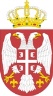 Kreativne dramske radionice za nastavnike deo su programa LOTREC Beograd – Lokalnog resursnog centra za permanentnu dramsku edukaciju nastavnika. Projekat podržava Ministarstvo prosvete, nauke i tehnološkog razvoja Republike Srbije. 